"Shape Of You"_ ED SHEERAN
Task 1:  Fill in the gaps with the words in the box below: 		The club isn't the _____________________ place to find a lover
So the _____________________ is where I go
Me and my friends at the table doing _____________________
Drinking fast and then we talk slow (mmmm)
You come over and _____________________up a conversation with just me
And _____________________me I'll give it a chance now
Take my hand, stop
Put Van The Man on the _____________________
And then we start to _____________________
And now I'm singing like

Task 2: Pre-Chorus:  Match the sentence halves: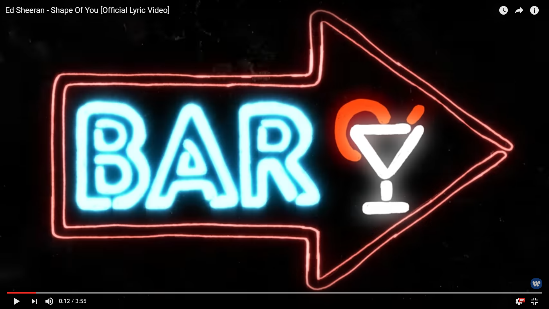 
Fill in the gaps: CHORUS: I'm in love with the shape of you
We push and _____________________ like a magnet do
Although my heart is falling too
I'm in love with your _____________________
And last night you were in my _____________________
And now my bedsheets _____________________like you
Every day _____________________something brand new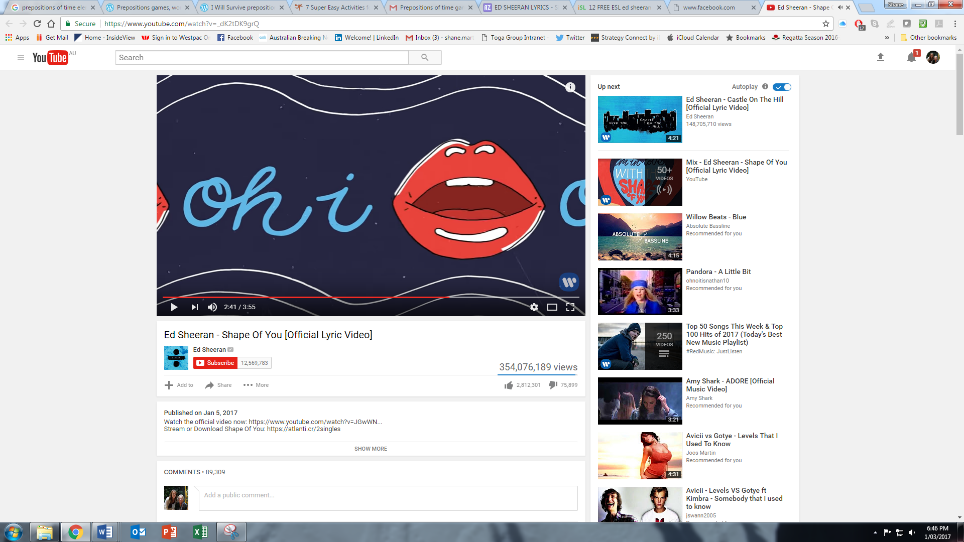 I'm in love with your body
Oh I oh I oh I oh I 
x3I'm in love with your body
Every day _____________________something brand new
I'm in love with the shape of youOne week in we let the story _____________________
We're going out on our first _____________________ (mmmm)
You and me are thrifty
So go all you can eat
Fill up your bag and I fill up a _____________________
We talk for hours and hours about the sweet and the _____________________
And how your family is doing okay
Leave and get in a taxi, then _____________________in the backseat
Tell the driver _____________________the radio play
And I'm singing like

Pre-Chorus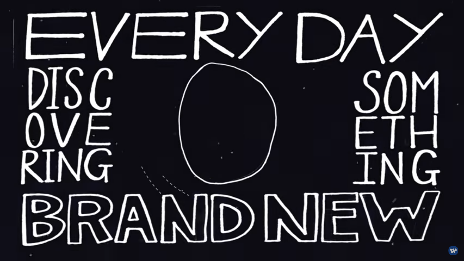 CHORUSCome on, be my baby, come on x8CHORUSStart       Dance        Best        Trust        Shots         Bar        Jukebox Girl, you know I want your loveGrab on my waist and put that body on meCome on now, follow my leadI may be crazy, don't mind meSay, boy, let's not talk too muchYour love was handmade for somebody like meCome on now, follow my leadCome, come on now, follow my lead (mmmm)